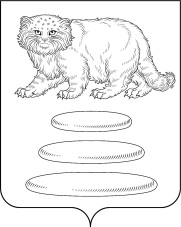 АДМИНИСТРАЦИЯ МУНИЦИПАЛЬНОГО РАЙОНА «СРЕТЕНСКИЙ РАЙОН» ЗАБАЙКАЛЬСКОГО КРАЯПОСТАНОВЛЕНИЕот «22» ноября 2022 года                                               № 425г. СретенскО дополнительной мере социальной поддержки отдельных категории граждан Российской Федерации в виде невзимания платы за присмотр и уход за их детьми, осваивающими образовательные программы дошкольного образования в муниципальных образовательных учреждениях муниципального района «Сретенский район» Забайкальского края.В соответствии с частью 3 статьи 26  Федерального закона от 6 октября 1999 года № 184-ФЗ «Об общих принципах организации законодательных (представительных) и исполнительных органов государственной власти субъектов Российской Федерации», Постановления Правительства Забайкальского края от 15 ноября 2022 года № 550 «О дополнительной мере социальной поддержки отдельной категории граждан Российской Федерации в виде невзимания платы за присмотр и уход за их детьми, осваивающими образовательные программы в муниципальных дошкольных образовательных организациях Забайкальского края, в целях предоставления дополнительной меры социальной поддержки отдельной категории граждан Российской Федерации Администрация муниципального района «Сретенский район» Забайкальского края постановляет:1.Установить, что в период проведения специальной военной операции плата за присмотр и уход за осваивающими образовательные программы дошкольного образования  в муниципальных образовательных учреждениях муниципального района «Сретенский район» Забайкальского края детьми военнослужащих и сотрудников федеральных органов исполнительной власти, федеральных государственных органов, в которых федеральным законом предусмотрена военная служба, сотрудников органов внутренних дел Российской Федерации, граждан Российской Федерации, призванных на военную службу по мобилизации, граждан Российской Федерации, добровольно поступивших в добровольческие формирования, созданные в соответствии с федеральным законом, принимающих (принимавших) участие в специальной военной операции, сотрудников уголовно-исполнительной системы Российской Федерации, выполняющих (выполнявших) возложенные на них задачи в период проведения специальной военной операции (далее - военнослужащие), не взимается.2.Установить, что плата за присмотр и уход за осваивающими образовательные программы в муниципальных дошкольных образовательных организациях Забайкальского края детьми военнослужащих, погибших (умерших) при исполнении обязанностей военной службы (службы), не взимается.3.Финансирование расходов, связанных с обеспечением дополнительной меры социальной поддержки, предусмотренной настоящим постановлением, осуществляется за счет средств бюджета Забайкальского края посредством предоставления иных межбюджетных трансфертов бюджетам муниципальных районов, муниципальных и городских округов Забайкальского края.4. Настоящее Постановление вступает в силу после опубликования на официальном сайте Администрации муниципального района «Сретенский район» Забайкальского края и распространяет действие на правоотношения, возникшие с 16.11.2022 года.Глава муниципального района «Сретенский район»                              А.С. ЗакурдаевПономарева Г.В.    2-13-37